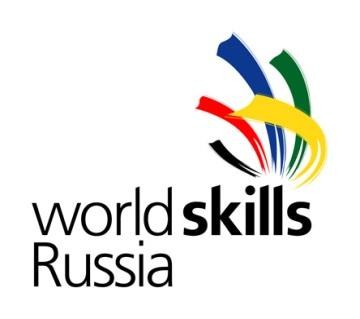 Проект конкурсного заданияРЧ 2020 -2021г.Компетенция «Графический дизайн» юниоры
(J02 Graphic Design Technology)40. Технология графического дизайнаКонкурсное задание включает в себя следующие разделы: Введение Формы участия в конкурсе Задание для конкурса Модули задания и необходимое время Критерии оценки Необходимые приложения  Количество часов на выполнение задания: 8 ч. Разработано экспертами WSR:  Москалева А.Страна: Россия   ВВЕДЕНИЕ 1.1. Название и описание профессиональной компетенции. 1.1.1 Название профессиональной компетенции: Графический дизайн. 1.1.2. Описание профессиональной компетенции. Графический дизайнер специализируется на оформлении окружающей среды средствами графики. Он работает с вывесками, рекламными щитами, плакатами, указателями, знаками и схемами, а также заботится об удобочитаемости необходимой информации, такой как интернет-сайты, журналы, газеты, листовки, обложки книг и дисков, меню в ресторане, каталоги товаров, визитки, а также упаковка продуктов, промтоваров и графическое оформление витрин. Профессия графического дизайнера имеет несколько направлений, и один дизайнер может работать либо в одном из них, либо совмещать два или три направления. К направлениям графического дизайна относятся: фирменный стиль и брендинг, разработка шрифтов, дизайн рекламы, дизайн книг, журналов и газет, дизайн для Интернет, интерактивная продукция. Графические дизайнеры работают в дизайн-студиях, брендинговых и рекламных агентствах, издательствах, на любых государственных предприятиях и в частных фирмах, предпочитающих держать в штате собственного дизайнера.К важным качествам дизайнера относятся: развитый художественный вкус, образное и объемно-пространственное мышление, инициативность, креативность, изобретательность, чувство стиля, зрительная память, вовлеченность в современную культуру. Дизайнер должен уметь выражать свои идеи в графике (что также часто называют рисунком от руки). Знать истории искусств, дизайна и их современного состояния. Владеть специализированными компьютерными программами: Adobe Photoshop, Illustrator, Acrobat PRO. 1.2. Область применения 1.2.1. Каждый Эксперт и Участник обязан ознакомиться с данным проектом конкурсного задания. 1.3. Сопроводительная документация 1.3.1. Поскольку данный проект конкурсного задания содержит лишь информацию, относящуюся к соответствующей профессиональной компетенции, его необходимо использовать совместно со следующими документами: «WorldSkills Russia», Техническое описание. Графический дизайн; «WorldSkills Russia», Правила проведения чемпионата Принимающая сторона – Правила техники безопасности и санитарные нормы. 2. ФОРМЫ УЧАСТИЯ В КОНКУРСЕ Индивидуальный конкурсный проект. ЗАДАНИЕ ДЛЯ КОНКУРСА Содержанием конкурсного задания является создание продуктов графического дизайна. Участники соревнований получают техническое задание с описанием всех требований к продукту. Проект делится на несколько модулей со своими подзадачами. Каждый выполненный модуль оценивается отдельно. Конкурсный проект должен быть выполнен в соответствии со всеми требованиями. Окончательные аспекты критериев оценки уточняются членами жюри. Оценка производится как в отношении работы модулей, так и в отношении процесса выполнения конкурсной работы. Если участник конкурса не выполняет требования техники безопасности, подвергает опасности себя или других конкурсантов, такой участник может быть отстранен от конкурса. Время и детали конкурсного задания в зависимости от конкурсных условий могут быть изменены членами жюри. Конкурсное задание должно выполняться помодульно. Оценка также происходит от модуля к модулю.  МОДУЛИ ЗАДАНИЯ И НЕОБХОДИМОЕ ВРЕМЯ  Так как задание секретное и разрабатывается индустрией совместно с менеджером компетенции, то знакомство с заданием происходит в дни чемпионата. Ниже приведен пример формирования проекта задания.Модули и время сведены в таблице 1 (для примера формирования) Таблица 1 Модуль 1: Дизайн упаковки с продуктами фирменного стиляРазработать логотип, визитку, сувенирную продукцию компании. Компания занимается производством туристического оборудования. Для реализации предложенного товара разработать упаковку с учетом фирменного стиля компании. Результатом выполнения модуля являются PDF-файлы, 3D- и 2D- макеты.Модуль 2: Информационный дизайн  Продумать и разработать креативный фальцевый рекламный лифлет с обьемными элементами и афишу для компании организующей путешествия на парусных яхтах Результатом выполнения модуля являются PDF-файлы (печатный и интерактивный), 3D- и 2D- макеты.КРИТЕРИИ ОЦЕНКИ В данном разделе определены критерии оценки и количество начисляемых баллов таблица 2. Общее количество баллов задания/модуля по всем критериям оценки составляет 100. Таблица 2 Judgment (судейская оценка) - Присуждаются баллы от 0 до 3. Данную оценку выставляют три независимых эксперта из индустрии. Measurement (измерения) – выставляют эксперты-компатриоты, сгруппированные в группы по 3-4 человека, причем работу своего участника эксперт не оценивает.  6. НЕОБХОДИМЫЕ ПРИЛОЖЕНИЯ Не требуется № п/п Наименование модуля Рабочее время Время на задание 1  Модуль 1: Дизайн упаковки с продуктами фирменного стиляРазработать логотип, визитку, сувенирную продукцию компании. Компания занимается производством туристического оборудования. Для реализации предложенного товара разработать упаковку с учетом фирменного стиля компании. С1 09.00-13 00 4 ЧАСА3  Модуль 2: Информационный дизайн  Продумать и разработать креативный фальцевый рекламный лифлет с обьемными элементами и афишу для компании организующей путешествия на парусных яхтахС2 9.00-13.00 4 ЧАСАКРИТЕРИИКРИТЕРИИКРИТЕРИИКРИТЕРИИКРИТЕРИИКРИТЕРИИОБЩЕЕ КОЛИЧЕСТВО БАЛЛОВ НА РАЗДЕЛБАЛЛЫ СПЕЦИФИКАЦИИ СТАНДАРТОВ WORLDSKILLS 
НА КАЖДЫЙ РАЗДЕЛABCDEFРАЗДЕЛ СПЕЦИФИКАЦИИ СТАНДАРТОВ1551010РАЗДЕЛ СПЕЦИФИКАЦИИ СТАНДАРТОВ224521313РАЗДЕЛ СПЕЦИФИКАЦИИ СТАНДАРТОВ3841212РАЗДЕЛ СПЕЦИФИКАЦИИ СТАНДАРТОВ4510552525РАЗДЕЛ СПЕЦИФИКАЦИИ СТАНДАРТОВ510121354040ОБЩЕЕ КОЛИЧЕСТВО БАЛЛОВ 103020102010100,00100,00КритерийРасшифровкаКритерийРасшифровкаА Творческий процесс В Итоговый дизайн С Технические параметры создания продукта D Печать и макетирование Е Знание технических параметров для печати F Параметры сохранения и форматы 